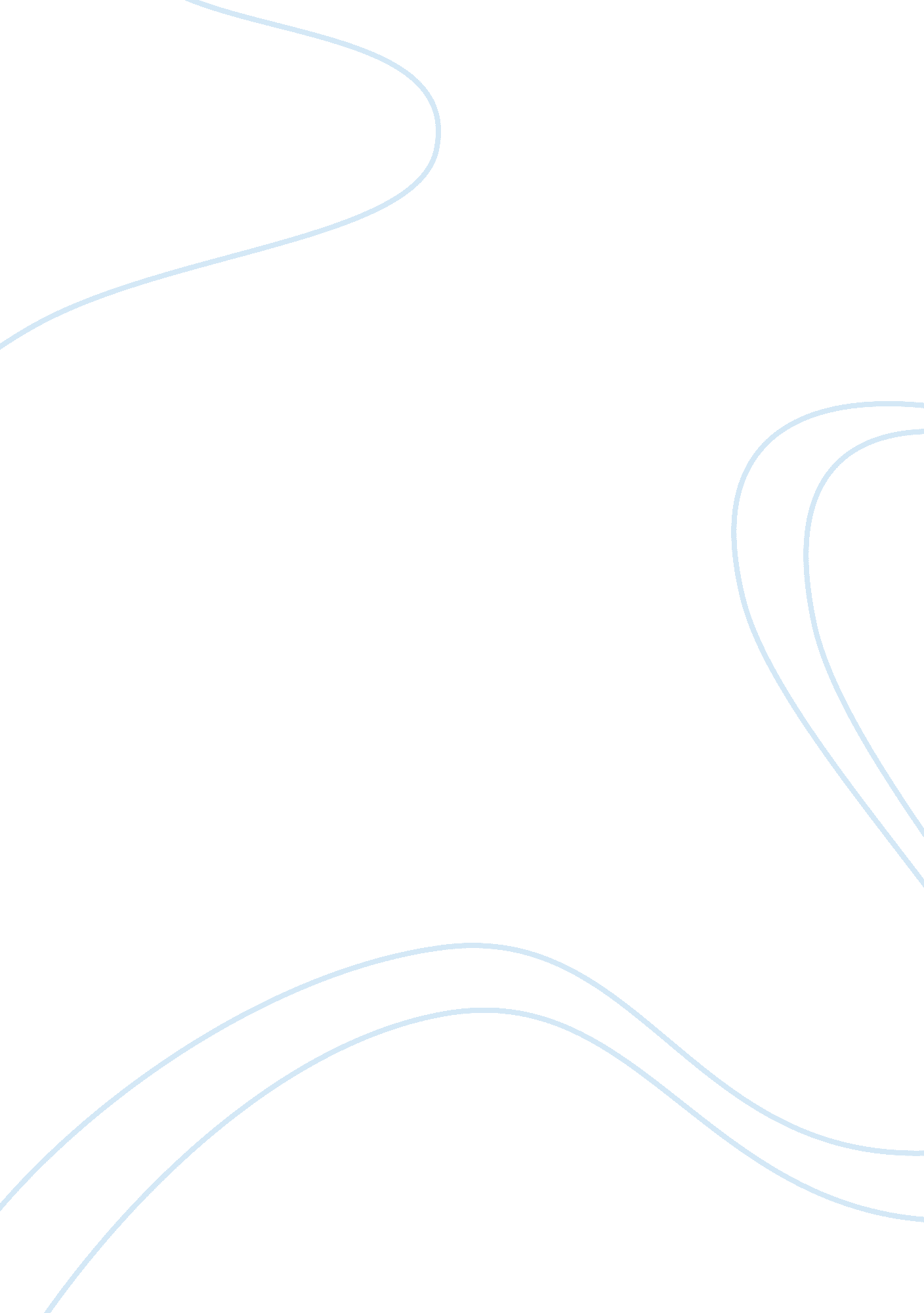 Creating a healthy cityHealth & Medicine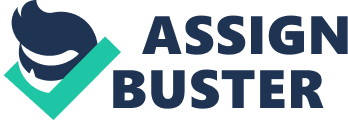 Creating a Healthy City Environmentalhealthshould be a great concern for each individual person as well as our nation and the whole world. Environmental health addresses all the physical, chemical, and biological factors affecting health and ourenvironment. t which includes air, land and water. Environmental health extents to the chemical we use such as BPA and the effects it can and may have on our children, fuel in the economy and additional sources of fuel, building green, environmental disease and sources of energy in which all of these items can have an effect on the environment and our health. Here are other aspect of environment health that I would have never consider to be part of our concern or environment; but have just as of an impact as anything else. Bioterrorism warfare is critical because without the governments’ prevention and methods many of us could be affected by chemical warfare. This weapon can kill and destroy our very lives. Buying locally is another expect of environmental heath that is critical to our community is buying ourfoodlocally from farmers and growers in our area. This is a great benefit of knowing more about where your food comes from. It so much more too environmental health in which I do not have the time to discuss. One major item is creating a healthy environment in our communities and cities to help established a better life. Bottom of FormCreating a healthy city is to improved living conditions and better health services in association with various development activities by incorporate different ways to make the city healthy. By creating a healthy city would be committing to the development and maintenance of physical and social environments which support and promote better health and quality of life for residents. Building a health City would be to consider green building, recycling, educating and protecting the water, air and land in which residents maintain their living. Maintaining a healthy environment is critical to increasing quality life and years of healthy living. Healthy City would require and include high political commitment, collaboration, community participation, integration of activities and development of a city health profile and a local action plan. Once the plan has been established and implemented it’s important to monitor and evaluate by incorporating views from all groups within the community. These are critical steps in making the city environmental healthy. In order for Stockbridge to become a healthy city it will require some planning just to implement small changes andgoalsfirst then move to larger objectives. One area in which Stockbridge can begin is just to begin implementing a recycling plan. In large cities such as New York they have trash pickup and recycle pickup. Trash has to be divided into two categories. This is something that is a small goal for Stockbridge to introduction to the community. This is a small start but it’s a big change that can help to established or start the process of a healthy environment in the city. Beginning someone where is a start to healthy living. Having a health city will costmoneyand time. Money will needed to be generated in order for us to have the community in which we want or deserve to have. Producing a plan is one thing; but have the money to implement the plan is another which could affect the process and progress of the community. Its important for the city official to reach out the people in the community and to give them an understanding of how important is our environment to the city. The present encomic situation is what would have a great impact or obstacle in the city to obtain the funds need to make changes; but this where the community comes in and fund raisers are established to make our city environmental health. Introducing a clean environment healthy city would require information how important having a clean city is important to the community. A health city is about clean air, water, land and waste disposal for better living in the community. Understanding the air we breathe is essential that’s why green emission is established to reduce the amount of carbon that is leaked in to the air which can cause breathing issuing. Having clean water and plenty of water is a something our body cannot live without. Land is major because the quality of land effects food and the types of food in which we can choose from and eat. Land is different from place to place and each area yields certain kinds of food that is necessary for the nutrients we need. When our air, water and land is destroyed where do we go and how do we survive. Environmental Health should be a global concern because earth is our home. Some of the environmental issues ofglobal warming--global dimming—water pollution, air pollution; landpollutionand land degradation are affecting humanity throughout the entire world, these and other issues affects every species on the planet earth. Its imperative that mankind listen to the cry of the environment and begin to work together tosave our planet. We can all play a part play by taking concern for endangers species, and being careful not to pollute our water and our land. Environmental Health effects and impacts our entire existence and every person should be aware of what the issues are and how they can help to change or fix them because it can and will affect our air, water and food. We do not take an interested to protect and preserve our planet we are looking at killing and destroying ourselves. References Hilgenkamp, Kathryn (2006) Environmental health ; Jones and Bartlett Publishers, Massachusetts, chapter 8-10, pgs. 134-191 Omi, Shigir MD (2000) Regional experience in making a Healty city, retrieve June 14, 2012 http://www. who. int/quantifying_ehimpacts/publications/prevdisradio/en/index. html 